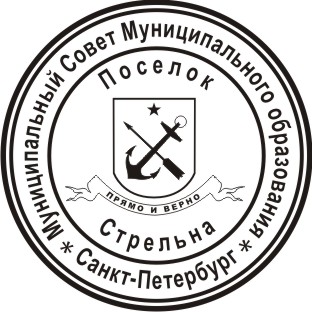 МЕСТНАЯ АДМИНИСТРАЦИЯМУНИЦИПАЛЬНОГО ОБРАЗОВАНИЯ ПОСЕЛОК СТРЕЛЬНАПОСТАНОВЛЕНИЕО внесении изменений в ведомственные целевые программы на 2021 год  В соответствии с Положением «О бюджетном процессе в Муниципальном образовании поселок Стрельна», утвержденным решением Муниципального Совета Муниципального образования поселок Стрельна от 19.03.2015 №10ПОСТАНОВЛЯЮ:Внести изменения в ведомственную целевую программу «Благоустройство территории муниципального образования», утвержденную постановлением Местной администрации Муниципального образования поселок Стрельна от 26.10.2020 №96 с изменениями, внесенными постановлением Местной администрации Муниципального образования поселок Стрельна от 25.01.2021 №10, от 05.02.2021 №16, от 17.02.2021 №25, от 01.03.2021 №35, от 30.03.2021 №51, от 05.04.2021 №63, от 15.04.2021 №71, от 17.05.2021 №86 ):В перечне программных мероприятий ведомственной целевой программы «Благоустройство территории муниципального образования»:  пункт 2 столбец 3 изложить в редакции «4142,1»;подпункт 2.1 столбец 4 изложить в редакции «3468,44», столбец 6 изложить в редакции «3687,6»;         пункт 3 столбец 3 изложить в редакции «1925,0»;         подпункт 3.3. столбец 6 изложить в редакции «1299,0»;         пункт 5 столбец 3 изложить в редакции «20703,1»;         подпункт 5.1. столбец 6 изложить в редакции «20412,0»;       1.2. В Адресной программе выполнения работ по содержанию внутриквартальных территорий в части обеспечения ремонта покрытий, расположенных на внутриквартальных территориях, и проведения санитарных рубок:         пункт 1 столбец 4 изложить в редакции «3468,44», столбец 5 изложить в редакции «3687,6»;подпункт 1.9 столбец 5 изложить в редакции «1035,0»;подпункт 1.10 столбец 5 изложить в редакции «40,9»;          подпункт 1.11 столбец 5 изложить в редакции«22,8»;подпункт 1.12 столбец 5 изложить в редакции «240,8»;подпункт 1.13 столбец 5 изложить «10,8»;добавить подпункт 1.14 столбец 2 изложить «Санкт-Петербургское шоссе д.96», столбец 3    изложить «м2», столбец 4 изложить «299,0», столбец 5 изложить «372,8»;добавить подпункт 1.15 столбец 2 изложить «ул. Львовская дд.4-6», столбец 3 изложить   «м2», столбец 4 изложить «91,5», столбец 5 изложить «151,4»;пункт 2 столбец 5 изложить  в редакции «141,0»;подпункт 2.1. столбец 5 изложить в редакции «141,0»;1.3. В  Адресной программе выполнения работ по размещению, содержанию спортивных, детских площадок, включая ремонт расположенных на них элементов благоустройства, на внутриквартальных территориях:         пункт 3 столбец 5 изложить в редакции «1299,0»         подпункт  3.1. столбец 5 изложить в редакции «1299,0»         1.4. В Адресной программе выполнения работ по осуществлению благоустройства элементов благоустройства        пункт 1 столбец 5 изложить в редакции  «20412,0»        подпункт 1.3. столбец 5 изложить в редакции  «1305,0»2. Настоящее постановление разместить на официальном сайте Муниципального образования поселок Стрельна в информационно-телекоммуникационной сети «Интернет» в течение 10 календарных дней со дня его принятия.3. Контроль за исполнением настоящего постановления оставляю за собой.4. Настоящее постановление вступает в силу с момента его принятия.Глава местной администрации				И.А. Климачева11 июня 2021поселок Стрельна№109